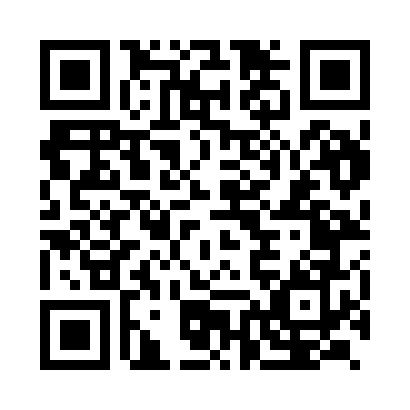 Prayer times for Guruvayur, Kerala, IndiaWed 1 May 2024 - Fri 31 May 2024High Latitude Method: One Seventh RulePrayer Calculation Method: University of Islamic SciencesAsar Calculation Method: HanafiPrayer times provided by https://www.salahtimes.comDateDayFajrSunriseDhuhrAsrMaghribIsha1Wed4:546:0712:224:476:377:512Thu4:546:0712:224:476:377:513Fri4:536:0712:224:476:387:514Sat4:536:0612:224:476:387:515Sun4:526:0612:224:476:387:526Mon4:526:0612:224:486:387:527Tue4:526:0512:224:486:387:528Wed4:516:0512:224:486:387:529Thu4:516:0512:224:486:387:5310Fri4:506:0512:224:496:397:5311Sat4:506:0412:224:496:397:5312Sun4:506:0412:224:496:397:5413Mon4:496:0412:224:496:397:5414Tue4:496:0412:224:496:397:5415Wed4:496:0412:224:506:407:5516Thu4:486:0312:224:506:407:5517Fri4:486:0312:224:506:407:5518Sat4:486:0312:224:506:407:5619Sun4:476:0312:224:516:417:5620Mon4:476:0312:224:516:417:5621Tue4:476:0312:224:516:417:5722Wed4:476:0312:224:516:417:5723Thu4:476:0312:224:526:427:5824Fri4:466:0212:224:526:427:5825Sat4:466:0212:224:526:427:5826Sun4:466:0212:224:536:427:5927Mon4:466:0212:224:536:437:5928Tue4:466:0212:234:536:437:5929Wed4:466:0212:234:536:438:0030Thu4:466:0212:234:546:438:0031Fri4:466:0212:234:546:448:01